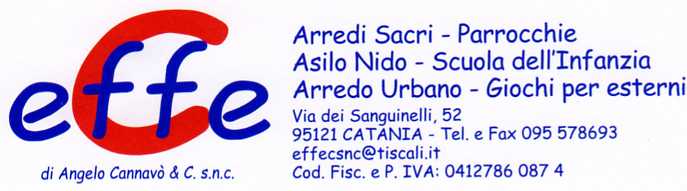 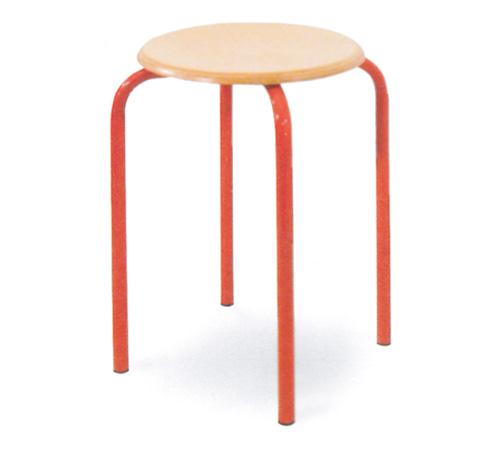 Descrizione:Sgabello con struttura in alluminio e seduta in faggio,disponibile sia nella versione fissa che in quellagirevole.Diametro 32 cm.Categoria : Sedute per la scuola
 Codice: ES01014